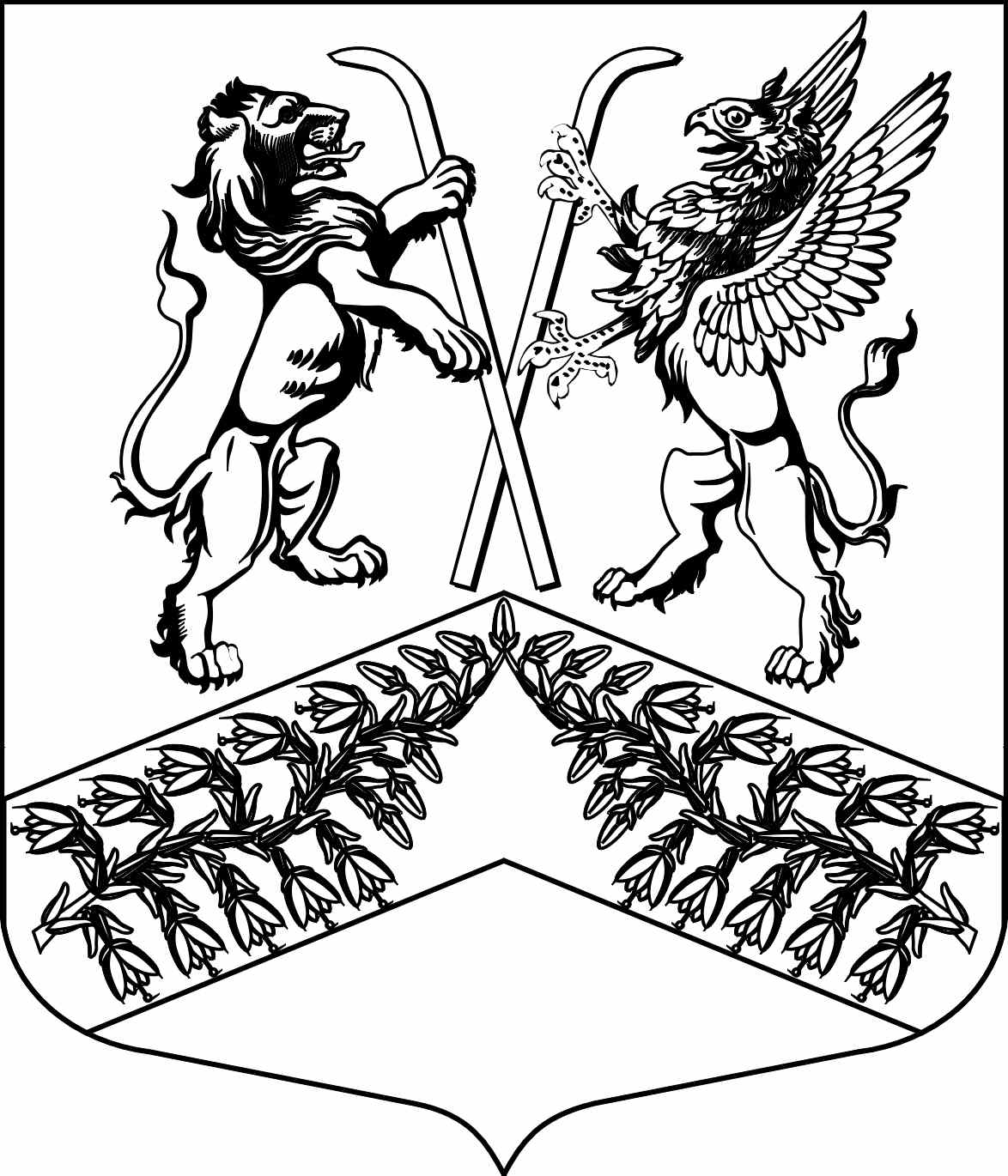 Муниципальное образование«Юкковское сельское поселение»Всеволожского муниципального района Ленинградской областиС О В Е Т   Д Е П У Т А Т О ВР Е Ш Е Н И Е  30.12.2021_                                                                                      №  _053_      дер. ЮккиО внесении изменений в Регламент совета депутатов муниципального образования «Юкковское сельское поселение» Всеволожского муниципального района Ленинградской областиВ соответствии с частью 3 статьи 43 Федерального закона от 6 октября 2003 года № 131-ФЗ «Об общих принципах организации местного самоуправления в Российской Федерации», на основании статьи 50 Регламента совета депутатов муниципального образования «Юкковское сельское поселение» Всеволожского муниципального района Ленинградской области, руководствуясь Уставом муниципального образования «Юкковское сельское поселение» Всеволожского муниципального района Ленинградской области, совет депутатов муниципального образования «Юкковское сельское поселение» Всеволожского муниципального района Ленинградской области (далее - совет депутатов) решил:Внести изменения в Регламент совета депутатов, утвержденного решением совета депутатов от 16.08.2019 № 35 «О регламенте совета депутатов муниципального образования «Юкковское сельское поселение» Всеволожского муниципального района Ленинградской области» следующие изменения:а)	абзац пятый пункта 2 статьи 18 изложить в следующей редакции:«Специалист совета депутатов непосредственно перед началом заседания совета депутатов обеспечивает депутатов материалами, подлежащих рассмотрению на заседании совета депутатов, на бумажном носителе (проекты решений и приложения к ним, справочные (информационные) материалы и т.п.). О получении материалов на бумажном носителе в листе регистрации получения материалов к заседанию совета депутатов депутат ставит подпись. Лист регистрации получения материалов к заседанию совета депутатов подготавливается и ведется специалистом совета депутатов к каждому заседанию совета депутатов.»;б)	статью 22 дополнить пунктом 7 следующего содержания:«7. Специалист совета депутатов в течение 1 рабочего дня со дня поступления к нему обращения депутата о предоставлении копии протокола заседания совета депутатов подготавливает запрашиваемую копию протокола заседания совета депутатов и заверяет её у главы муниципального образования. В течение 1 рабочего дня со дня изготовления запрашиваемой копии протокола заседания совета депутатов специалист совета депутатов уведомляет депутата об изготовлении копии запрашиваемого протокола заседания совета депутатов.В случае отсутствия специалиста совета депутатов запрашиваемую копию протокола заседания совета депутатов подготавливает и выдает глава муниципального образования в установленные настоящим пунктом сроки.»;в)	статью 33 дополнить пунктом 12 следующего содержания:«12. Специалист совета депутатов в течение 1 рабочего дня со дня поступления к нему обращения депутата о предоставлении копии (копий) решения (решений) совета депутатов подготавливает запрашиваемую (запрашиваемые) копию (копии) решения (решений) совета депутатов и заверяет её (их) у главы муниципального образования. В течение 1 рабочего дня со дня изготовления запрашиваемой (запрашиваемых) копии (копий) решения (решений) совета депутатов специалист совета депутатов уведомляет депутата об изготовлении копии (копий) запрашиваемого (запрашиваемых) решения (решений).В случае отсутствия специалиста совета депутатов запрашиваемую (запрашиваемые) копию (копии) решения (решений) совета депутатов подготавливает и выдает глава муниципального образования в установленные настоящим пунктом сроки.».Настоящее решение подлежит официальному опубликованию в газете «Юкковские ведомости» и размещению на официальном сайт; муниципального образования «Юкковское сельское поселение» Всеволожского муниципального района Ленинградской области в сети Интернет по адресу: www.ykki.ru.Настоящее решение вступает в силу с момента его принятия.Контроль за исполнением настоящего решения возложить на главу муниципального образования.Глава муниципального образования                                                                                 О.Е. Сапожникова